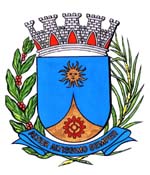 CÂMARA MUNICIPAL DE ARARAQUARAPROJETO DE RESOLUÇÃO Nº           /17.Cria Comissão Especial de Estudos - CEE destinada a estudar alternativas para o aterro sanitário, em nosso município e dá outras providências.Art. 1º Nos termos do artigo 114, do Regimento Interno, fica constituída Comissão Especial de Estudos - CEE, composta por 03 vereadores, para que se estude alternativas para o aterro sanitário em nosso município.	Parágrafo único Fica delegada à referida Comissão, competência para convidar membros da Secretaria Municipal de Desenvolvimento Urbano, do Departamento Autônomo de Água e Esgotos – DAAE, do Departamento de Águas e Energia Elétrica do Estado de São Paulo – DAEE, da Companhia de Tecnologia e Saneamento Básico - CETESB, do Centro das Indústrias do Estado de São Paulo – CIESP, as universidades, bem como outras entidades ou pessoas de notório saber, para integrarem a mesma, com o objetivo de dar cumprimento satisfatório a sua tarefa. Art. 2º No prazo de 180 (cento e oitenta dias) dias, prorrogáveis na forma do Regimento Interno, o presidente da Comissão deverá apresentar relatório final de seus trabalhos.	Art. 3º Esta Resolução entra em vigor na data de sua publicação. Sala de sessões “Plínio de Carvalho”, 25 de abril de 2017.ELIAS CHEDIEK VereadorLfm CEE_17JUSTIFICATIVAConsiderando que o aterro sanitário de Araraquara encerrou suas atividades em 2009 e que todo lixo domiciliar está sofrendo transbordo e encaminhado para o aterro de Guatapará,Considerando o alto custo que pagamos para a execução desse trabalho, os riscos para o meio ambiente e a existência de nova tecnologia que substitui com vantagem o sistema de aterro sanitário, inclusive com retorno financeiro,Considerando ser o assunto muito importante e que algo precisa ser feito na busca de sanar essas falhas é que estamos solicitando a aprovação do projeto de resolução que cria Comissão Especial de Estudos - CEE destinada estudar alternativas para o aterro sanitário, em nosso município e dá outras providências.Sala de Sessões ¨Plínio de Carvalho¨, 25 de abril de 2017.ELIAS CHEDIEK VereadorLfm CEE_17